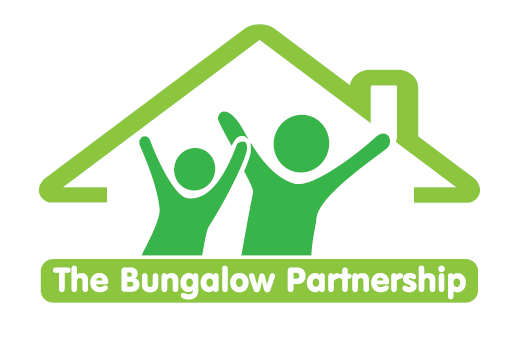 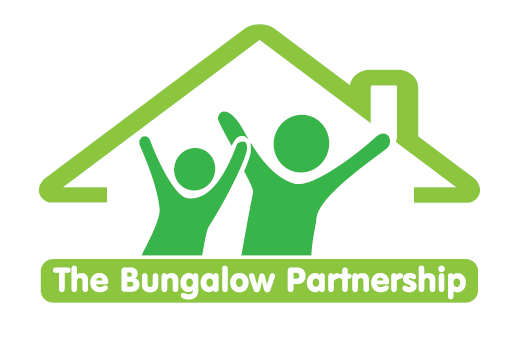 Introduction to Foetal Alcohol Spectrum Disorder (FASD)Led by Maria Catterick (FASD Network UK) Thursday 4th May 2023    9.30-12.30Newtown Centre. 123 Durham Road. Stockton-on-Tees. TS19 0DE Foetal Alcohol Spectrum Disorder (FASD) is a term used to describe the permanent impacts on the brain and body of individuals prenatally exposed to alcohol during pregnancy resulting in a spectrum of physical, neurological, emotional, and behavioural regulation characteristics. This introductory workshop provides participants with awareness of the condition, its presentation and how professionals in schools, healthcare and social care can better recognise and respond to children and young people with FASD. This training will include… Science of prenatal alcohol exposureThe UK contextSigns and symptomsStrategies Systems of support. 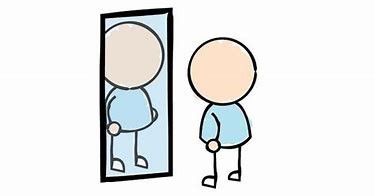                                   £60.00 per delegate To book a place please contact                               thebungalowpartnership@gmail.comThis training is in high demand and places are limited so book early to avoid disappointment. CONTACT DETAILS School/Organisation:_________________________________________________________________ Address: ________________________________________________________________________                  ________________________________________________________________________ Telephone: _____________________________ Email: ___________________________________  Contact: _______________________________Position in School: __________________________  Authorised by: __________________________Signature: __________________________________ TRAINING EVENT  £60.00 per delegate DELEGATES  Name                                                                        Email: _________________________________     ____________________________________________ _________________________________     ____________________________________________ _________________________________     ____________________________________________      TOTAL COST £ ______________ Please return completed booking form and accompanying Purchase Order (if required) to: 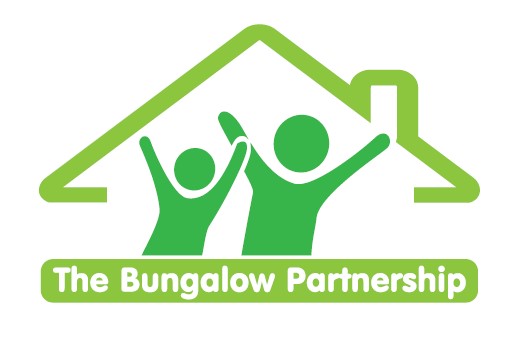 Intro to FASDStockton –  4th May 2023 9.30-12.30The Bungalow Partnership Rose Wood Academy The Garth Coulby Newham  Middlesbrough  TS8 0UG Tel: 01642 595363 Email: thebungalowpartnership@gmail.com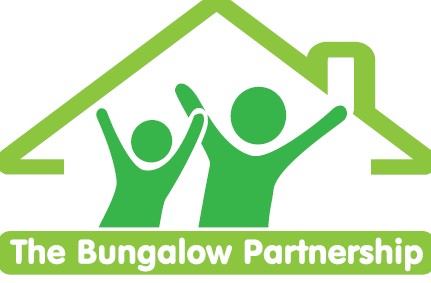 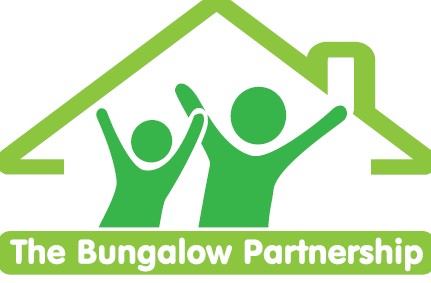 